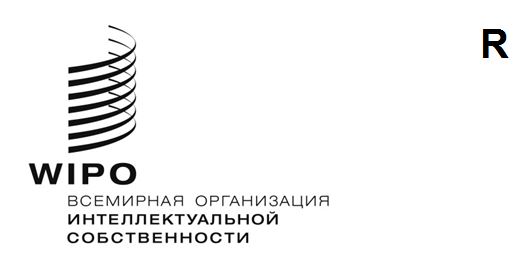 CWs/10/3оригинал: английскийдата:  29 сентября 2022 годаКомитет по стандартам ВОИС (КСВ)Десятая сессия Женева, 21–25 ноября 2022 годаРАССМОТРЕНИЕ ПРОГРАММЫ РАБОТЫ И ПЕРЕЧНЯ ЗАДАЧ КСВДокумент подготовлен СекретариатомВВЕДЕНИЕ	На своей девятой сессии, состоявшейся в 2021 году, Комитет по стандартам ВОИС (КСВ) одобрил пересмотренный перечень задач, воспроизведенных в приложении III к документу CWS/9/25.  По итогам девятой сессии работа по двум задачам была завершена, две задачи были пересмотрены, и не было создано ни одной новой задачи (см. пункты 128–130 документа CWS/9/25).Среднесрочный стратегический план ВОИС на 2022–2026 годы	Среднесрочный стратегический план ВОИС на 2022–2026 годы был представлен на тридцать второй сессии Комитета по программе и бюджету (КПБ) (см. документ WO/PBC/32/3).  КПБ рекомендовал Ассамблеям ВОИС, каждой в той степени, в какой это ее касается, принять к сведению Среднесрочный стратегический план (СССП) на 2022–2026 годы (см. пункт 108 документа WO/PBC/32/8).	Деятельность КСВ и Стандарты ВОИС имеют отношение к стратегическому направлению работы 2 в рамках СССП «Объединение людей и сотрудничество с заинтересованными сторонами для формирования» и более конкретно к подпункту 2.1 «Разработка сбалансированной и эффективной международной правовой базы в области ИС». Ранее в рамках реализации Среднесрочного стратегического плана на 2016–2021 годы КСВ внес вклад в достижение стратегической цели IV «Координация и развитие глобальной инфраструктуры ИС».Оценка постоянных комитетов ВОИС	Отчет об оценке постоянных комитетов ВОИС был опубликован в феврале 2022 года на веб-сайте ВОИС по следующему адресу: https://www.wipo.int/about-wipo/en/oversight/iaod/evaluation/.  Целью данной оценки было определение эффективности ВОИС с точки зрения управления и организации работы постоянных комитетов, включая КСВ; оценка достаточности поддержки и ресурсов, имеющихся в распоряжении Секретариата, для достижения ожидаемых результатов и их эффективного использования; и выявление передовой практики и извлечение уроков в области управления постоянными комитетами ВОИС.	В отчете об оценке выделены шесть основных выводов и даны шесть рекомендаций с критериями выполнения, планами действий и сроками.  Более подробная информация содержится на страницах 35–38 отчета; ниже приводится краткое изложение этих рекомендаций:обозначить цели постоянных комитетов; объединить воедино, согласовать и конкретизировать функции и процедуры в рамках работы постоянных комитетов; оптимизировать роль Секретариата ВОИС в качестве посредника по ключевым вопросам в области содействия сотрудничеству и обмену мнениями до, во время и после сессий постоянных комитетов;укрепить синергию, согласованность и последовательность между постоянными комитетами путем определения соответствующих общих подходов и передовой практики ведения работы; улучшить работу в области коммуникации и информационно-просветительской деятельности, используя более проактивный подход к общению с государствами-членами и наблюдателями для информирования их о ходе деятельности постоянных комитетов и подготовительной работе перед предстоящими заседаниями; и способствовать созданию благоприятного пространства для самооценки и обучения на основе изменений путем внедрения общего подхода к обучению во всех постоянных комитетах для содействия обмену опытом и передовой практикой.	Секретари постоянных комитетов ВОИС работают над реализацией данных рекомендаций, в частности цели каждого комитета были обозначены в приглашениях на заседания комитета, а на сайте ВОИС были опубликованы сводные Специальные правила процедуры постоянных комитетов.  	В отчете конкретно говорится о рабочей нагрузке, созданной целевыми группами КСВ, которая оказывает давление на людские ресурсы некоторых государств-членов и вспомогательной группы Секретариата.  От государств-членов, принявших участие в обследовании по оценке, было получено предложение КСВ о проведении, в дополнение к пересмотру программы работы на каждой сессии, дополнительного всеобъемлющего ежегодного обзора хода работы целевых групп, включая «спящие» или неактивные целевые группы, а также о предоставлении информации о предполагаемой рабочей нагрузке на государства-члены и Секретариат ВОИС, которая будет создана целевыми группами в предстоящем году (см. пункт 67 отчета).  В связи с этим в отчете были определены критерии выполнения и мероприятия в контексте реализации рекомендации 3 в отношении КСВ, которые приводятся ниже:Критерии выполнения«Проведение КСВ ежегодного обзора объема работы его целевых групп (как действующих, так и «спящих») и определение приоритетов на следующий год по согласованию с государствами-членами, а также активное поощрение расширения участия государств-членов в работе его целевых групп»,Мероприятия«Секретарь будет направлять работу КСВ в целях выделения больших временных ресурсов для анализа рабочей нагрузки и согласования приоритетов на следующий год.  Секретарь подготовит соответствующее циркулярное письмо и будет тесно сотрудничать с региональными бюро, с тем чтобы побудить ведомства к участию в работе целевых групп КСВ».ТЕКУЩАЯ ПРОГРАММА РАБОТЫ И ЗАДАЧИ КСВ	Секретариат подготовил для рассмотрения КСВ новый пересмотренный перечень задач, представленный в приложении к настоящему документу.  По каждой задаче в приложении содержится следующая информация: описание задачи, ответственный за выполнение задачи или руководитель целевой группы, запланированные действия, подлежащие выполнению, примечания и, при необходимости, предложения КСВ для рассмотрения и принятия решения.  Перечень задач, по которым ведется работа в настоящее время, публикуется на веб-сайте: https://www.wipo.int/cws/ru/work-program.html.  Информация о целевых группах КСВ и соответствующая документация доступны на веб-сайте ВОИС по адресу: https://www.wipo.int/cws/en/taskforce/index.html.	Данная информация будет пересмотрена и обновлена по итогам десятой сессии, с тем чтобы отразить любые договоренности, достигнутые КСВ.  По окончании сессии Международное бюро опубликует обновленную версию обзора программы работы КСВ на веб-сайте ВОИС по адресу: https://www.wipo.int/cws/.	Кроме того, Рабочей группе Договора о патентной кооперации (PCT) предлагается на ее пятнадцатой сессии рекомендовать КСВ разработать новый стандарт для обеспечения возможности передачи перечней последовательностей в формате, соответствующем стандарту ВОИС ST.26, в составе приоритетных документов и заверенных копий (см. пункты 11 и 14 документа PCT/WG/15/3).  В связи с этим, возможно, будет необходимо создать новую задачу КСВ.ПРЕДЛОЖЕНИЕ ПО ОПРЕДЕЛЕНИЮ ПРИОРИТЕТНОСТИ ЗАДАЧ	В целях содействия обсуждению вопроса об определении приоритетности задач КСВ Секретариат рассмотрел возможность подготовки предложения.  Однако вопрос о методике его подготовки был неясен, поскольку у различных ВИС могут быть разные приоритеты и разное понимание срочности в зависимости от их оперативных потребностей и собственных проектов с различными сроками.  В связи с этим Секретариат предлагает следующие вопросы как актуальные для рассмотрения и принятия решения о приоритетности задач КСВ:число и уровень активности членов и наблюдателей, принимающих участие в работе конкретной целевой группы по решению конкретной задачи (для некоторых задач отсутствует специальная целевая группа);статус задачи, т.е. задачи с недавней активностью, неактивные или приостановленные; мероприятия, запланированные к выполнению: носят ли они постоянный характер или включают конкретные действия с конкретными сроками;виды необходимой работы: простая или сложная, требуется ли активное участие или тестирование со стороны ряда ведомств или одно ведомство может выполнить большую часть необходимой работы, а другие – только провести обзор; инеобходимые людские и финансовые ресурсы для выполнения задачи или наличие необходимого финансирования и персонала, если они уже были выделены.	Ниже в информационных целях приводится перечень пяти ведущих целевых групп по числу участвующих членов и наблюдателей в порядке убывания:Целевая группа по XML для ПС;Целевая группа по правовому статусу;Целевая группа по перечням последовательностей;Целевая группа по стандартизации имен; Целевая группа по ОДПИ.	Секретариат также предлагает КСВ рассмотреть некоторые вопросы: Что означает высокий уровень приоритетности задачи? Означает ли это, что все члены КСВ должны бросить все усилия на решении высокоприоритетных задач в ущерб задач с более низким приоритетом?  Означает ли это, что все члены Целевой группы должны предпринять определенные действия по данной задаче?  Секретариат заметил, что большинство Целевых групп состоит из небольшого числа высокомотивированных членов, иногда всего одного члена, которые в значительной степени продвигают работу; большего числа участвующих членов, которые участвуют в обзоре и представляют комментарии; и еще большего числа малоактивных членов, которые редко посещают заседания или представляют комментарии.Целесообразно ли ограничение числа высокоприоритетных задач КСВ во избежание перегрузки его членов работой, которая не может быть выполнена своевременно.  Если такое ограничение целесообразно, то предлагается определить методику определения высокоприоритетных задач с учетом того, что для выполнения различных задач требуется разное количество ресурсов и усилий. Так, пять простых задач могут быть реально выполнимы, в то время как пять сложных задач могут представлять трудности для достижения прогресса по каждой из них.действия КСВ в случае выполнения выдвинувшими предложение ведомствами задачи с низким приоритетом.  Следует ли отсрочить рассмотрение и принятие КСВ задач с низким приоритетом до тех пор, пока не будут выполнены задачи с более высоким приоритетом, или необходимо добиться по ним существенного прогресса?	КСВ должен четко установить определение каждого уровня приоритетности для работы над задачами.  Например, простого определения высокого, среднего и низкого уровней приоритетности недостаточно для того, чтобы бюро и Секретариат могли определить, сколько ресурсов необходимо заложить для каждой задачи.  В качестве примера полезными могут оказаться следующие определения:высокий уровень приоритетности: необходимо достижение существенного прогресса, за исключением случаев, когда отсутствуют конкретные ресурсы, препятствующие прогрессу (например, бюджетные средства, специализированные кадры и т.д.); средний уровень приоритетности: необходимо достижение прогресса, если работа не идет в ущерб ресурсам задачи с высоким уровнем приоритетности и имеются необходимые ресурсы; инизкий уровень приоритетности: прогресс может быть достигнут, если возникнет соответствующая возможность и не в ущерб ресурсам более приоритетных задач.	Следует также отметить, что Секретариат принимает значительное участие в выполнении каждой задачи, например, руководит некоторыми задачами, организует обсуждения, распространяет документы и планирует сроки, а также часто вносит свой вклад в основную работу.  Секретариат располагает фиксированным числом сотрудников для выполнения этих обязанностей, что ограничивает число задач, в реализации которых может участвовать Секретариат в течение года.  Эти ограничения следует учитывать при определении приоритетов в работе.  В частности, Секретариат должен сообщать, в реализации каких активных задач одновременно он может принимать участие с учетом текущего кадрового состава.  Если КСВ сочтет, что для выполнения работы КСВ желательна дополнительная поддержка со стороны Секретариата, то Секретариату потребуются дополнительные ресурсы.	Секретариат также предлагает провести опрос с целью выяснения предпочтений ведомств и их приоритетов в отношении задач.  Если КСВ примет такое решение, то Секретариат предлагает подготовить проект вопросника для проведения обследования к рассмотрению на следующей сессии КСВ, принимая во внимание информацию, представленную в пункте 11, и указания КСВ в отношении вопросов, содержащихся в пунктах 13–15 выше. 	КСВ предлагается:принять к сведению содержание настоящего документа; принять решение о создании своей новой задачи с учетом рекомендации Рабочей группы по Договору о патентной кооперации (РСТ), представленной в пункте 10 выше;рассмотреть и прокомментировать предлагаемую информацию для использования в целях определения приоритетности задач, представленную в пункте 11 выше, и дать указания в отношении вопросов и информации, представленных в пунктах 13 и 14 выше;принять решение по вопросу о необходимости проведения обследования о предпочтениях государств-членов при определении приоритетности задач, и, в случае его утверждения, поручить Секретариату представить вопросник для проведения обследования на следующей сессии Комитета;рассмотреть перечень задач, представленный в приложении к настоящему документу, с учетом рекомендации, содержащейся в отчете об оценке, включая вопрос о рабочей нагрузке на государства-члены и Секретариат ВОИС, которая будет создана целевыми группами в предстоящем году, как указано в пункте 7 выше; иодобрить включение Секретариатом договоренностей, достигнутых в рамках настоящей сессии, в программу работы КСВ и обзор программы работы КСВ и опубликовать их на веб-сайте ВОИС, как указано в пункте 9 выше.[Приложение следует]